  ANEXO 1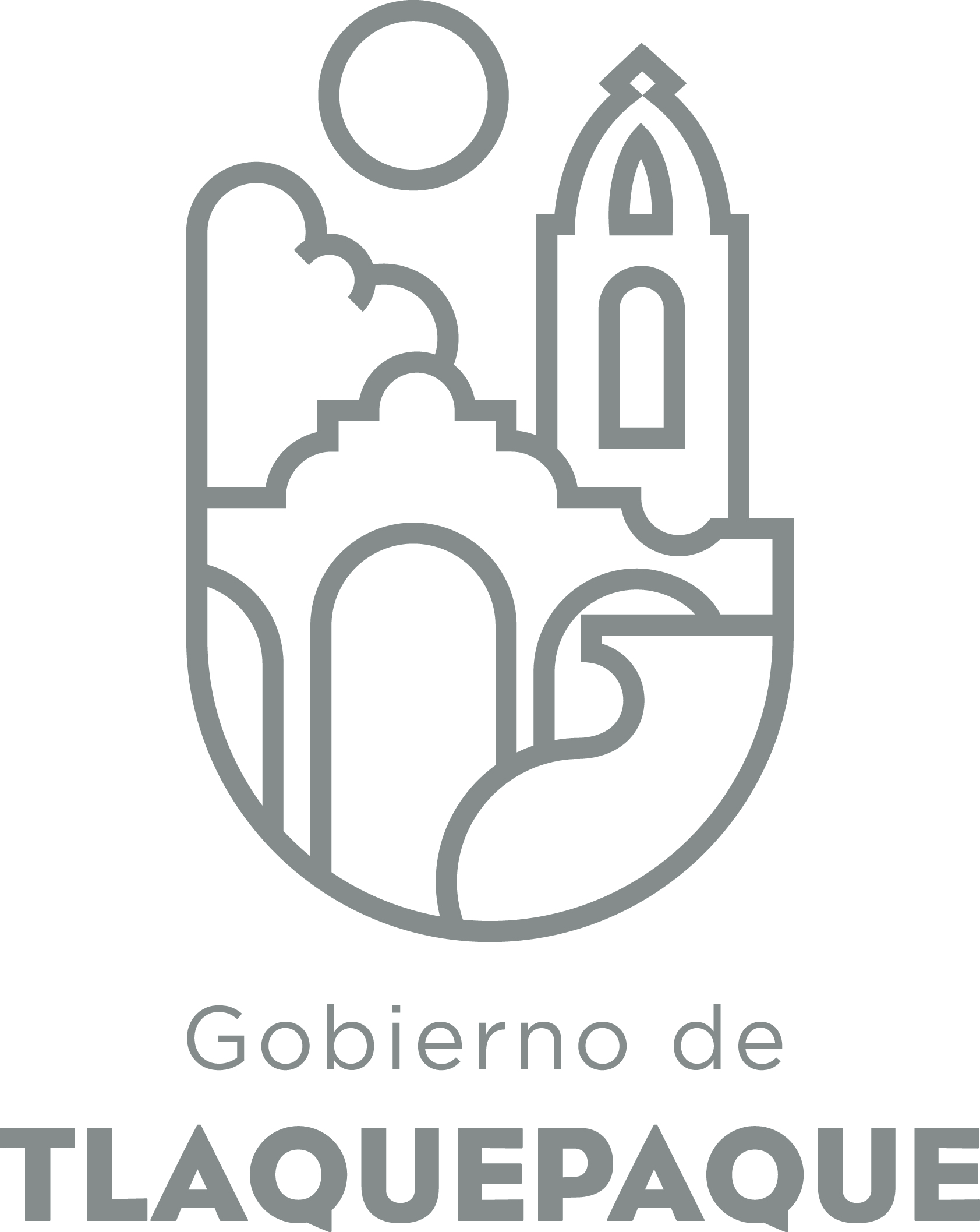 1.- DATOS GENERALESANEXO 22.- OPERACIÓN DE LA PROPUESTARecursos empleados para la realización del Programa/Proyecto/Servicio/Campaña (PPSC) DIRECCIÓN GENERAL DE POLÍTICAS PÚBLICASCARATULA PARA LA ELABORACIÓN DE PROYECTOS.A)Nombre del programa/proyecto/servicio/campañaA)Nombre del programa/proyecto/servicio/campañaA)Nombre del programa/proyecto/servicio/campañaA)Nombre del programa/proyecto/servicio/campañaConvenio para la tramitación y resolución de solicitudes de información pública en lengua Wixárica.Convenio para la tramitación y resolución de solicitudes de información pública en lengua Wixárica.Convenio para la tramitación y resolución de solicitudes de información pública en lengua Wixárica.Convenio para la tramitación y resolución de solicitudes de información pública en lengua Wixárica.Convenio para la tramitación y resolución de solicitudes de información pública en lengua Wixárica.Convenio para la tramitación y resolución de solicitudes de información pública en lengua Wixárica.EjeEje66B) Dirección o Área ResponsableB) Dirección o Área ResponsableB) Dirección o Área ResponsableB) Dirección o Área ResponsableDirección de la Unidad de Transparencia.Dirección de la Unidad de Transparencia.Dirección de la Unidad de Transparencia.Dirección de la Unidad de Transparencia.Dirección de la Unidad de Transparencia.Dirección de la Unidad de Transparencia.EstrategiaEstrategia6.46.4C)  Problemática que atiende la propuestaC)  Problemática que atiende la propuestaC)  Problemática que atiende la propuestaC)  Problemática que atiende la propuestaMéxico es una nación pluricultural por disposición constitucional, sin embargo, no contamos con mecanismos para que la población indígena ejerza vías de transparencia, acceso a la información y protección de datos personales en su lengua lo que inhibe el ejercicio de estos derechos fundamentales.México es una nación pluricultural por disposición constitucional, sin embargo, no contamos con mecanismos para que la población indígena ejerza vías de transparencia, acceso a la información y protección de datos personales en su lengua lo que inhibe el ejercicio de estos derechos fundamentales.México es una nación pluricultural por disposición constitucional, sin embargo, no contamos con mecanismos para que la población indígena ejerza vías de transparencia, acceso a la información y protección de datos personales en su lengua lo que inhibe el ejercicio de estos derechos fundamentales.México es una nación pluricultural por disposición constitucional, sin embargo, no contamos con mecanismos para que la población indígena ejerza vías de transparencia, acceso a la información y protección de datos personales en su lengua lo que inhibe el ejercicio de estos derechos fundamentales.México es una nación pluricultural por disposición constitucional, sin embargo, no contamos con mecanismos para que la población indígena ejerza vías de transparencia, acceso a la información y protección de datos personales en su lengua lo que inhibe el ejercicio de estos derechos fundamentales.México es una nación pluricultural por disposición constitucional, sin embargo, no contamos con mecanismos para que la población indígena ejerza vías de transparencia, acceso a la información y protección de datos personales en su lengua lo que inhibe el ejercicio de estos derechos fundamentales.Línea de AcciónLínea de AcciónC)  Problemática que atiende la propuestaC)  Problemática que atiende la propuestaC)  Problemática que atiende la propuestaC)  Problemática que atiende la propuestaMéxico es una nación pluricultural por disposición constitucional, sin embargo, no contamos con mecanismos para que la población indígena ejerza vías de transparencia, acceso a la información y protección de datos personales en su lengua lo que inhibe el ejercicio de estos derechos fundamentales.México es una nación pluricultural por disposición constitucional, sin embargo, no contamos con mecanismos para que la población indígena ejerza vías de transparencia, acceso a la información y protección de datos personales en su lengua lo que inhibe el ejercicio de estos derechos fundamentales.México es una nación pluricultural por disposición constitucional, sin embargo, no contamos con mecanismos para que la población indígena ejerza vías de transparencia, acceso a la información y protección de datos personales en su lengua lo que inhibe el ejercicio de estos derechos fundamentales.México es una nación pluricultural por disposición constitucional, sin embargo, no contamos con mecanismos para que la población indígena ejerza vías de transparencia, acceso a la información y protección de datos personales en su lengua lo que inhibe el ejercicio de estos derechos fundamentales.México es una nación pluricultural por disposición constitucional, sin embargo, no contamos con mecanismos para que la población indígena ejerza vías de transparencia, acceso a la información y protección de datos personales en su lengua lo que inhibe el ejercicio de estos derechos fundamentales.México es una nación pluricultural por disposición constitucional, sin embargo, no contamos con mecanismos para que la población indígena ejerza vías de transparencia, acceso a la información y protección de datos personales en su lengua lo que inhibe el ejercicio de estos derechos fundamentales.No. de PP EspecialNo. de PP EspecialD) Ubicación Geográfica / Cobertura  de ColoniasD) Ubicación Geográfica / Cobertura  de ColoniasD) Ubicación Geográfica / Cobertura  de ColoniasD) Ubicación Geográfica / Cobertura  de ColoniasMunicipio de San Pedro TlaquepaqueMunicipio de San Pedro TlaquepaqueMunicipio de San Pedro TlaquepaqueMunicipio de San Pedro TlaquepaqueMunicipio de San Pedro TlaquepaqueMunicipio de San Pedro TlaquepaqueVinc al PNDVinc al PNDE) Nombre del Enlace o ResponsableE) Nombre del Enlace o ResponsableE) Nombre del Enlace o ResponsableE) Nombre del Enlace o ResponsableOtoniel Varas de Valdez GonzálezOtoniel Varas de Valdez GonzálezOtoniel Varas de Valdez GonzálezOtoniel Varas de Valdez GonzálezOtoniel Varas de Valdez GonzálezOtoniel Varas de Valdez GonzálezVinc al PEDVinc al PEDF) Objetivo específicoF) Objetivo específicoF) Objetivo específicoF) Objetivo específicoConvenio de colaboración con una institución educativa para la traducción e interpretación de solicitudes y resoluciones en lengua Wixárica firmado.Convenio de colaboración con una institución educativa para la traducción e interpretación de solicitudes y resoluciones en lengua Wixárica firmado.Convenio de colaboración con una institución educativa para la traducción e interpretación de solicitudes y resoluciones en lengua Wixárica firmado.Convenio de colaboración con una institución educativa para la traducción e interpretación de solicitudes y resoluciones en lengua Wixárica firmado.Convenio de colaboración con una institución educativa para la traducción e interpretación de solicitudes y resoluciones en lengua Wixárica firmado.Convenio de colaboración con una institución educativa para la traducción e interpretación de solicitudes y resoluciones en lengua Wixárica firmado.Vinc al PMetDVinc al PMetDG) Perfil de la población atendida o beneficiariosG) Perfil de la población atendida o beneficiariosG) Perfil de la población atendida o beneficiariosG) Perfil de la población atendida o beneficiariosPoblación indígena Wixárica del Municipio de San Pedro TlaquepaquePoblación indígena Wixárica del Municipio de San Pedro TlaquepaquePoblación indígena Wixárica del Municipio de San Pedro TlaquepaquePoblación indígena Wixárica del Municipio de San Pedro TlaquepaquePoblación indígena Wixárica del Municipio de San Pedro TlaquepaquePoblación indígena Wixárica del Municipio de San Pedro TlaquepaquePoblación indígena Wixárica del Municipio de San Pedro TlaquepaquePoblación indígena Wixárica del Municipio de San Pedro TlaquepaquePoblación indígena Wixárica del Municipio de San Pedro TlaquepaquePoblación indígena Wixárica del Municipio de San Pedro TlaquepaqueH) Tipo de propuestaH) Tipo de propuestaH) Tipo de propuestaH) Tipo de propuestaH) Tipo de propuestaJ) No de BeneficiariosJ) No de BeneficiariosK) Fecha de InicioK) Fecha de InicioK) Fecha de InicioFecha de CierreFecha de CierreFecha de CierreFecha de CierreProgramaCampañaServicioProyectoProyectoHombresMujeres01 marzo del 201601 marzo del 201601 marzo del 201601 marzo del 201601 marzo del 201601 marzo del 201601 marzo del 2016XX10001000FedEdoMpioxxxxI) Monto total estimadoI) Monto total estimadoI) Monto total estimado00Fuente de financiamientoFuente de financiamientoA) Principal producto esperado (base para el establecimiento de metas) Convenio de colaboración con una institución educativa para la traducción e interpretación de solicitudes y resoluciones en lengua WixáricaConvenio de colaboración con una institución educativa para la traducción e interpretación de solicitudes y resoluciones en lengua WixáricaConvenio de colaboración con una institución educativa para la traducción e interpretación de solicitudes y resoluciones en lengua WixáricaConvenio de colaboración con una institución educativa para la traducción e interpretación de solicitudes y resoluciones en lengua WixáricaConvenio de colaboración con una institución educativa para la traducción e interpretación de solicitudes y resoluciones en lengua WixáricaB)Actividades a realizar para la obtención del producto esperado- Elaboración del convenio.- Revisión por ambas partes (Ayuntamiento de San Pedro Tlaquepaque e Instituciones Educativas)- Firma del convenio de colaboración- Elaboración del convenio.- Revisión por ambas partes (Ayuntamiento de San Pedro Tlaquepaque e Instituciones Educativas)- Firma del convenio de colaboración- Elaboración del convenio.- Revisión por ambas partes (Ayuntamiento de San Pedro Tlaquepaque e Instituciones Educativas)- Firma del convenio de colaboración- Elaboración del convenio.- Revisión por ambas partes (Ayuntamiento de San Pedro Tlaquepaque e Instituciones Educativas)- Firma del convenio de colaboración- Elaboración del convenio.- Revisión por ambas partes (Ayuntamiento de San Pedro Tlaquepaque e Instituciones Educativas)- Firma del convenio de colaboraciónIndicador de Resultados vinculado al PMD según Línea de Acción Indicador vinculado a los Objetivos de Desarrollo Sostenible AlcanceCorto PlazoMediano PlazoMediano PlazoMediano PlazoLargo PlazoAlcanceXC) Valor Inicial de la MetaValor final de la MetaValor final de la MetaNombre del indicadorFormula del indicadorFormula del indicadorClave de presupuesto determinada en Finanzas para la etiquetación de recursosClave de presupuesto determinada en Finanzas para la etiquetación de recursosClave de presupuesto determinada en Finanzas para la etiquetación de recursosCronograma Anual  de ActividadesCronograma Anual  de ActividadesCronograma Anual  de ActividadesCronograma Anual  de ActividadesCronograma Anual  de ActividadesCronograma Anual  de ActividadesCronograma Anual  de ActividadesCronograma Anual  de ActividadesCronograma Anual  de ActividadesCronograma Anual  de ActividadesCronograma Anual  de ActividadesCronograma Anual  de ActividadesCronograma Anual  de ActividadesD) Actividades a realizar para la obtención del producto esperado 201720172017201720172017201720172017201720172017D) Actividades a realizar para la obtención del producto esperado ENEFEBMZOABRMAYJUNJULAGOSEPOCTNOVDICElaboración del convenio.xRevisión por ambas partes (Ayuntamiento de San Pedro Tlaquepaque e Instituciones EducativasxFirma del convenio de colaboraciónxImplementación del convenio de colaboraciónxE) Recursos HumanosNúmero F) Recursos MaterialesNúmero/LitrosTipo de financiamiento del recursoTipo de financiamiento del recursoG) Recursos Financieros MontoE) Recursos HumanosNúmero F) Recursos MaterialesNúmero/LitrosProveeduría Fondo RevolventeG) Recursos Financieros MontoPersonal que participa en éste PPSC1Vehículos empleados para éste PPSC0Monto total del Recurso obtenido mediante el fondo REVOLVENTE que se destina a éste PPSC0Personal que participa en éste PPSC1Combustible mensual que consumen los vehículos empleados para éste PPSC0Monto total del Recurso obtenido mediante el fondo REVOLVENTE que se destina a éste PPSC0Personal que participa en éste PPSC1Computadoras empleadas para éste PPSC0Monto total del Recurso obtenido mediante el fondo REVOLVENTE que se destina a éste PPSC0